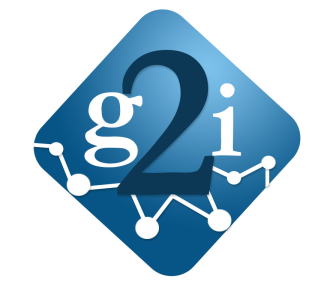 Règlement concernant la Bourse en Recherche Infectiologie Immunodépriméeallouée par le Groupe «  Infection et Immunodépression » de la SPILF1er semestre 2022Le Groupe « Infection et Immunodépression » de la SPILF (G2I) attribuera le 1er semestre de l’année 2022 une bourse de recherche concernant spécifiquement l’infection du sujet immunodéprimé. Son montant est de 10 000 euros.La bourse est financée par la SPILF.L’objet de cette bourse est de favoriser la réalisation d’un projet de recherche d’une durée de 2 ans au plus par un-e candidat-e médecin, et âgé-e au plus de 40 ans ; à valeur égale, le projet d’un candidat encore en formation (interne, assistant-e, …) sera privilégié. L’utilisation de la bourse est laissée à l’appréciation du récipiendaire et du responsable de l’équipe scientifique accueillant le projet.Le/la candidat-e doit être membre de la SPILF (à jour de ses cotisations pour l’année 2022) ; Les projets seront sélectionnés par le bureau du G2I sur les critères suivants : Travail de recherche centré sur la thématique Infection et Immunodépression Méthodologie rigoureuseCaractère innovant du projetRésultats envisagés permettant de mettre rapidement en place des procédures auprès des publics concernés.Démarches éthiques intentionnelles en cours pour anticiper sur la réalisation effective du projet dans le temps imparti. Dynamisme du candidat et de l’équipe de recherche sur la recherche sur l’immunodeprimé Les projets de recherche clinique et translationnels seront privilégiés, la bourse n’ayant pas pour objectif de financer la recherche fondamentale pour laquelle d’autres canaux de financement existent.Le dossier de candidature comprend :Le formulaire ci-dessousUn CV du demandeurUne lettre de motivationDeux lettres d’appui de membres de la SPILF et/ou responsable scientifique superviseur/encadrant. Le calendrier pour 2022 est le suivant :Ouverture de l’appel d’offre au 28 Février 2022Clôture des projets-cas le 30 avril: c.cheneau@infectiologie.com	Annonce de l’attribution de la bourse à la journée du G2I.Le/la récipiendaire sera invité-e à présenter l’étude et ses premiers résultats lors de la Journée du Groupe au printemps de chaque année. Demande de bourse 2022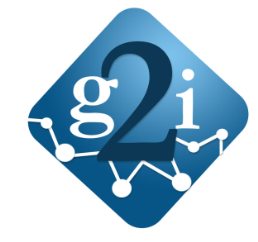 « Bourse spéciale en recherche Infection et Immunodepression » Comment la bourse sera-t-elle utilisée ? (à renseigner brièvement par une grille succinte: rétribution du candidat ; frais de fonctionnement et consommables de laboratoire ; autres …)Présentation du projet de recherche3 pages maximum (références comprises) (interligne 1,5, police arial 11)Respecter les titres : ContexteBut(s) de l’étudeMéthodologieRetombées attendues Financement (coût de l’étude ; sources de financement éventuellement prévues outre la bourse)Identité du demandeurIdentité du demandeurNom et prénomDate de naissanceCoordonnées (adresse postale professionnelle, e-mail, téléphone professionnel)DES/DESCService/unité de rattachement Nom du directeur Résumé du projetRésumé du projetTitre du projet Population concernéeRésumé (question posée, objectifs, méthodes)250 mots max Durée du projetDates approximatives de début et de fin